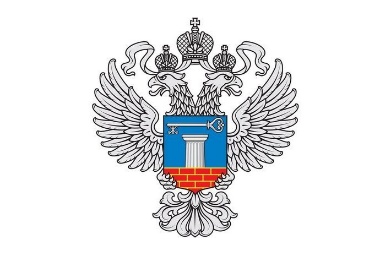 МИНСТРОЙ РОССИИФедеральное автономное учреждение «РосКапСтрой»(Екатеринбургский филиал)Уважаемые партнеры!Екатеринбургский филиал ФАУ «РосКапСтрой» Минстроя России (далее – Филиал) совместно с Кафедрой РЕКОНСТРУКЦИИ И РЕСТАВРАЦИИ КУЛЬТУРНОГО НАСЛЕДИЯ УралГАХУ приглашают Вас принять участие в мероприятии, приуроченном к Международному дню памятников и исторических мест, который отмечается 18 апреля.Сегодня, когда мир развивается наиболее стремительно, чем когда-либо, вспоминаются слова Михаила Ломоносова: «Народ, не знающий своего прошлого, не имеет будущего». В погоне за инновациями важно уметь вовремя остановиться и оглянуться назад. Новый мир не должен строиться на руинах старого. Именно поэтому необходимо с уважением относиться к культурному наследию наших предков — как физическому (здания, памятники), так и нематериальному (литература, музыка, фольклор).Приглашаем Вас и ваши семьи   на пешеходную экскурсию «300 лет архитектуры Екатеринбурга» по историческому центру города.  от Плотинки до штаб-квартиры РМК.Сбор 20 апреля (суббота) в 11-00 у Ротонды со стороны Гимназии №9 (Ленина 33). Экскурсию проведет преподаватель Кафедры РЕКОНСТРУКЦИИ И РЕСТАВРАЦИИ КУЛЬТУРНОГО НАСЛЕДИЯ УралГАХУ Надежда Елизарова-Бурлакова.Продолжительность экскурсии ориентировочно 1,5 часа.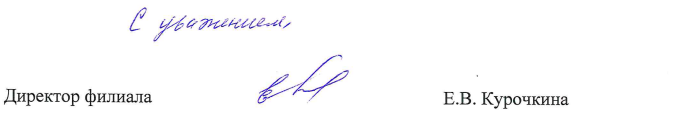 